FARNÍ OBČASNÍK farnosti u kostela sv. BartolomějeBrno-Žebětín a Kohoutoviceč. 6, září, říjen 2017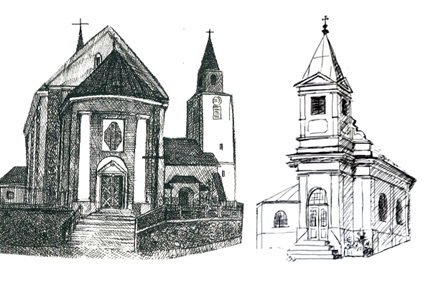 Slůvko duchovního správce:Milí farníci, rád na tomto místě dávám prostor Ireně Veselé
a jejímu svědectví
o kurzu Alfa. Sám s ním mám velmi dobrou zkušenost, i když zatím jen jako přednášející. Je naším velmi důležitým úkolem vydávat o naší víře svědectví, být jako farnost i jako jednotliví křesťané ‚otevření navenek‘. Kurz Alfa je výborný, osvědčený
a fungující způsob, jak tohle konkrétně dělat – nehledě na duchovní plody, které přináší samotným organizátorům, přesně podle pravidla Kdo dává, dostává. Kdybyste se tedy chtěli tohoto dobrodružství účastnit, ozvěte se na irena.vesela@kaplekohoutovice.cz, nebo Irenu kontaktujte osobně – hrává na varhany při druhé nedělní mši svaté v Kohoutovicích.                                                                                               + Váš o. Jiří. Milí přátelé, kamarádi, spolufarníci, dovoluji si zde na výzvu otce Jiřího předat své osobní svědectví
o kurzech Alfa.Poprvé jsem se o nich dověděla téměř před deseti lety díky nadšenému vyprávění své sestřenice, která se svými přáteli zrovna organizovala první běh těchto kurzů v zázemí brněnského jezuitského kostela. Byla jsem z její strany sice opakovaně vyzývána, ať se také připojím, ale má nedůvěra k tomuto novému a u nás tehdy ještě ne příliš rozšířenému způsobu evangelizace překonala i chuť evangelizovat. Navíc ve vlastní rodině není nikdo prorokem, proto musel přijít impulz odjinud.
Za nějaký čas jsem se ocitla na přednášce MUDr. Marie Svatošové, která tehdy začínala organizovat kurzy Alfa na sídlišti v Praze-Řepích. Paní doktorka mluví vždy přímo a nazývá věci pravými jmény.
Také tehdy řekla naprosto otevřeně, že při pohledu na řady panelových domů obydlených stovkami lidí, kteří o víře možná ještě nikdy neslyšeli, si uvědomila, že bude jednou dotazována, zda těmto svým bratrům
a sestrám dala alespoň možnost uvěřit. Při těchto jejích slovech jsem
si v duchu představila místo pražského naše kohoutovické sídliště. To mi stačilo. Teď už zbývalo jen někde začít. O pár týdnů později jsem se hlásila své sestřenici s nabídkou pomoci na právě začínajícím dalším běhu kurzů Alfa u jezuitů. Začala jsem jako výpomoc v tzv. zázemí. Vždy jeden večer v týdnu jsem po práci vyrazila k jezuitům. Tu jsem vítala hosty, tu rozdávala hostům jmenovky a nalévala čaj, tu zas roznášela večeře, sbírala nádobí, umývala nádobí, rozdávala a zase sbírala zpěvníky, papíry a tužky a ve zbylém čase se v kostele spolu s ostatními členy týmu modlila za hosty. Jako bonus jsem si mohla po práci spolu s ostatními vyslechnout přednášku pro hosty z úst některého z pozvaných kněží či laiků (i z jiných církví). Zanedlouho jsem zjistila, že se díky Alfě nenápadně rozrůstá počet mých přátel, že naše společné modlitby za příchozí hosty nás stmelují jakožto tým a zároveň nám tak nějak „zvyšují naši duchovní kapacitu“.  Po několikaleté studijní pauze jsem do jezuitské Alfy zavítala znovu, tentokrát jako člen té části týmu, která pracuje přímo s hosty ve skupinkách. Obdivovala jsem upřímně odvahu našich hostů – to, že vůbec přišli na půdu církve, která má v české společnosti problematickou pověst (a ještě k tomu k jezuitům). Jejich hlad po zodpovězení otázek smyslu života musel být opravdu veliký. Přinesli si sami spoustu otázek i předsudků, byli nadšeni
i pohoršeni tím, co slyšeli v přednáškách a snažili se v následných diskusích dobrat alespoň kousku pravdy. Hlavně však chtěli být přijati
a vyslechnuti.  Zdaleka ne všichni začali po absolvování kurzu Alfa žít s církví naplno, ne všichni hned požádali o křest. Ale všichni změnili svůj postoj k církvi a víře, nikdo z nich neodešel z Alfy stejný, jako byl na jejím začátku. A to platí i o členech organizačního týmu.
Hosté mnohdy sami netušili, jak naopak obohatili oni nás a pomohli nám posunout se dál ve víře. Z naší strany stačilo přinést trochu svého času
a energie, svých pět chlebů a dvě ryby (pozor, toto uvedené množství jídla platí jen obrazně a není jej možné na Alfě aplikovat doslova na přípravu večeří – porce musí být vždy přesně napočítané, buchty napečené, čaj a káva uvařené. Zas tak jednoduché to není). Na závěr tedy zbývá otázka k zamyšlení: chceme nasytit hladové i v naší farnosti?        Všechny Vás zdraví Irena VeseláVšichni jste srdečně zváni na farní víkend.
V sobotu 9. září se sejdeme v 16:00 při poutní mši svaté na Vranově
u Brna. Odjezd autobusu na Vranov ve 14:30 ze Žebětína se zastávkou v Kohoutovicích u hájenky, cena je 60Kč/os. Seznam k přihlášení je v kostele.
Pěší pouť s otcem Jiřím: sraz ve 12:35 na konečné v Útěchově, trasa 6km vhodná i pro kočárky. Spojení je na plakátě a na webu. Farní den v neděli 10. září začne ve 14:30 požehnáním ve farním kostele, program je na nástěnce a na webu. Prosíme o pomoc při chystání stolů a židlí, sraz u fary je ve 13h, úklid proběhne v 19h. Prosíme také o drobné občerstvení (bezlepkové je potřeba viditelně označit).12. 9. bude první poprázdninové spolčo mládeže na faře v 19h. Zváni jsou všichni mladí od 14ti let.19. 9. bude v 17:30 v kapli v Kohoutovicích sloužena mše za všechny děti, které naše farnost podporovala v projektu Adopce na dálku.21. 9. od 20 do 21h bude v kapli eucharistická adorace.Biblické hodiny – 1x za 14 dní středa od 19:30; střídavě Kohoutovice
a Žebětín. Změna: 13. 9. BH v kapli z důvodu rekonstrukce Domku.Domek Svaté rodiny: vše se daří dle plánu, kolaudace by měla proběhnout koncem září. V ohláškách bude oznámena brigáda na úklid
a drobné dokončovací práce. Děkujeme za jakoukoli pomoc.v říjnu4. 10. jste zváni od 17 do 21h na faru na kurz metodiky práce s biblickými postavičkami. Přihlášky do 1. 10. u Petry Doffkové.8. 10. bude v Kohoutovicích mše sv. pouze v 7:30,
po mši sv. v Žebětíně bude přednáška P. Kafky o budoucím finančním zabezpečení diecéze a farností.9. - 13. 10. bude otec Jiří na duchovních cvičeních. Zastoupí jej P. Jiří Cajzl. Biblická hodina 11. 10. v Domku nebude.13. a 15. 10. se uskuteční farní dobročinný bazar, z jehož výtěžku budeme financovat vzdělání malé Louise z Haiti (Adopce na dálku). Případný přebytek použijeme na Domek. Prosíme, abyste věci do bazaru nosili pouze ve dnech od pondělí 9. 10. do čtvrtka 12. 10, v čase mezi
8 - 9h a 18 - 19h. Věci noste pouze do Domku. V pátek a neděli již do bazaru nebude možné věci přijímat. Děkujeme za pochopení. 
Bazar budete moci navštívit, něco si vybrat a přispět v pátek 13. 10. od 17 do 20h a v neděli 15. 10. od 8:30 do 12:30h. Informační letáky budou koncem září k dispozici v kostele.19. 10. adorace v kapli nebude, přesouvá se na 26. 10. V tento den je adorační den naší farnosti - farnosti brněnské diecéze se celý rok střídají v nepřetržité adoraci a vzájemné modlitbě. V Žebětíně bude celodenní výstav NSO, večer pak hodinová adorace v Kohoutovicích, čas bude upřesněn v ohláškách.výhled do listopadu1. 11. slavnost Všech Svatých, mše v Ž 18:00, K úterní vigilie 17:302. 11. Vzpomínka na všechny věrné zemřelé, v kapli mše sv. již v 17:00, ve farním kostele pak v 8:00 a v 18:30 Pobožnost na hřbitově v Žebětíně: neděle 5. listopadu v 15:30.19.11. Den Bible - host RNDr. Gabriela Ivana Vlková, Th.D., sestra dominikánka a biblistka.Přihlášky do náboženství: Pokud jste ještě nedodali přihlášku, neprodleně ji odevzdejte, aby bylo jasné, kolik dětí bude ve třídách. Rozvrh je na webu a nástěnkách v kostele. Výuka 4. a 5. tříd na ZŠ Chalabalova bude upřesněna první týden v září.Imprimatur: vychází se schválením duchovního správce. 